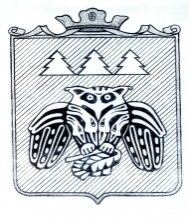 «Сыктывдiн» муниципальнöй районлöн муниципальнöй юкöнса СöветСовет муниципального образования муниципального района «Сыктывдинский»168220, Республика Коми, Сыктывдинский район, с.Выльгорт КЫВКÖРТÖДРЕШЕНИЕО внесении изменений в решение Совета муниципального образования муниципального района «Сыктывдинский» от 24 июня 2016 года № 8/6-8 «Об утверждении Правил землепользования и застройки муниципального образования сельского поселения «Часово»Сыктывдинского района Республики Коми» Принято Советом муниципального образования                               от 26 мая 2017 годамуниципального района «Сыктывдинский»                                       № 19/5-13Руководствуясь статьями 8, 20, 26, 33 Градостроительного кодекса Российской Федерации, предписанием министерства строительства, тарифов, жилищно-коммунального и дорожного хозяйства Республики Коми от 02.03.2017 г. № 2/17 «Об устранении нарушений законодательства о градостроительной деятельности», Уставом муниципального образования муниципального района «Сыктывдинский», постановлением администрации муниципального образования муниципального района «Сыктывдинский» от 25 апреля 2016 года № 4/532 «О создании комиссии по подготовке проекта правил землепользования и застройки на территории МО МР «Сыктывдинский»,Совет муниципального образования муниципального района «Сыктывдинский» решил:Одобрить проект решения Совета муниципального образования муниципального района «Сыктывдинский» «О внесении изменений в решение Совета муниципального образования муниципального района «Сыктывдинский» от 24 июня 2016 года № 8/6-8 «Об утверждении Правил землепользования и застройки муниципального образования сельского поселения «Часово» Сыктывдинского района Республики Коми» согласно приложению 1.Утвердить порядок проведения публичных слушаний по проекту решения Совета муниципального образования муниципального района «Сыктывдинский» «О внесении изменений в решение Совета муниципального образования муниципального района «Сыктывдинский» от 24 июня 2016 года № 8/6-8 «Об утверждении Правил землепользования и застройки муниципального образования сельского поселения «Часово» Сыктывдинского района Республики Коми», также их участия в его обсуждении согласно приложению 2.Датой обсуждения предложений и (или) замечаний поступивших по проекту решения Совета муниципального образования муниципального района «Сыктывдинский» ««О внесении изменений в решение Совета муниципального образования муниципального района «Сыктывдинский» от 24 июня 2016 года № 8/6-8 «Об утверждении Правил землепользования и застройки муниципального образования сельского поселения «Часово» Сыктывдинского района Республики Коми» назначить 25 июля 2017 года в 10 часов 30 минут в администрации сельского поселения «Часово»  по адресу: с. Часово, ул. Береговая, 18 «б», в соответствии с порядком учета предложений граждан согласно приложению 3.Контроль за исполнением настоящего решения возложить на постоянную комиссию по развитию местного самоуправления Совета МО МР «Сыктывдинский» и заместителя руководителя администрации муниципального района Попова О. В.Настоящее решение вступает в силу со дня его официального опубликования.Глава муниципального района - председатель Совета муниципального района 		                                С. С. Савинова26 мая 2017 г.Приложение 1 к решению Совета МО МР «Сыктывдинский» от 26 мая 2017 г. № 19/5-13ПРОЕКТРЕШЕНИЕО внесении изменений в решение Совета муниципального образования муниципального района «Сыктывдинский» от 24 июня 2016 года № 8/6-8 «Об утверждении Правил землепользования и застройки муниципального образования сельского поселения «Часово»Сыктывдинского района Республики Коми Принято Советом муниципального образования                                      от __________2017г.муниципального района «Сыктывдинский»                                               №_______________В соответствии со статьями 8, 20, 26 Градостроительного кодекса Российской Федерации и Уставом муниципального образования муниципального района «Сыктывдинский», Совет муниципального образования муниципального района «Сыктывдинский» решил:Внести в решение Совета муниципального образования муниципального районы «Сыктывдинский» от 24 июня 2016 года № 8/6-8 «Об утверждении Правил землепользования и застройки муниципального образования сельского поселения «Часово» Сыктывдинского района Республики Коми» следующие изменения:- в главу 7 добавить статью 22.1.Статья 11. Изменение видов разрешенного использования земельных участков и объектов капитального строительства.1.  Порядок изменения одного вида на другой вид разрешенного использования земельных участков и объектов капитального строительства определяется градостроительным законодательством и в соответствии с ним настоящими Правилами, а также нормативными правовыми актами сельского поселения «Часово» и МО МР «Сыктывдинский».2. Изменение одного вида на другой вид разрешенного использования земельных участков и объектов капитального строительства производится на основании градостроительных регламентов, установленных настоящими Правилами, при условии соблюдения требований технических регламентов. 3. Изменение видов разрешенного использования земельных участков и объектов капитального  строительства может осуществляться правообладателями  земельных  участков  и  объектов  капитального  строительства  без дополнительных разрешений и согласований, в том случае если: применяемые  в  результате  этого  изменения  виды  разрешенного  использования земельных участков и объектов капитального строительства указаны в градостроительном регламенте  в  качестве  основных  видов  разрешенного  использования  или  являются вспомогательными по отношению к существующим в пределах объекта права основным или условно разрешенным видам использования; правообладателем  направлено  уведомление  в  орган, уполномоченный в области  градостроительства и архитектуры  о  том,  что  планируемое  изменение  вида  разрешенного  использования земельных участков и объектов капитального строительства возможно без осуществления конструктивных  преобразований  объектов,  не  связано  с  необходимостью  подготовки проектной  документации  и  может  быть  осуществлено  без  получения  разрешения  на строительство - в соответствующих случаях. 4. В случаях, если земельный участок и объект капитального строительства расположен на землях, на которые действия градостроительных регламентов не распространяется или для которых градостроительные регламенты не устанавливаются, то решения о возможности изменения вида его разрешенного использования принимается уполномоченными органами исполнительной власти Российской Федерации, органов исполнительной власти Республики Коми или органами местного самоуправления в соответствии с Федеральными законами.5.  Право  на  изменение  вида  разрешенного  использования  объектов недвижимости,  если  изменение  связано  со  строительством  и  реконструкцией объектов  капитального  строительства,  реализуется  при  условии  получения градостроительного  плана  земельного  участка  и  разрешения  на  строительство, реконструкцию (за исключением случаев, определенных законодательством Российской Федерации) в порядке, установленном действующим законодательством.»2. Контроль за исполнением настоящего решения возложить на постоянную комиссию по развитию местного самоуправления Совета МО МР «Сыктывдинский» и заместителя руководителя администрации муниципального района (О.В.Попов).3. Настоящее решение вступает в силу со дня его официального опубликования.Глава муниципального района - председатель Совета муниципального района 		                   С. С. Савинова______________ годаПриложение 2 к решению Совета МО МР «Сыктывдинский» от 26 мая 2017 г. № 19/5-13Порядок проведения публичных слушаний по проекту решения Совета муниципального образования муниципального района «Сыктывдинский» «О внесении изменений в приложение к решению Совета муниципального образования муниципального района «Сыктывдинский» от 24 июня 2016 года № 8/6-8 «Об утверждении Правил землепользования и застройки муниципального образования сельского поселения «Часово» Сыктывдинского района Республики Коми», а также их участия в его обсужденииМоментом начала публичных слушаний является опубликование 27 мая 2017 года на официальном сайте администрации района http://www.syktyvdin.ru/ решения о проведении публичных слушаний по проекту решения Совета муниципального образования муниципального района «Сыктывдинский» «О внесении изменений в приложение к решению Совета муниципального образования муниципального района «Сыктывдинский» от 24 июня 2016 года № 8/6-8 «Об утверждении Правил землепользования и застройки муниципального образования сельского поселения «Часово»»  Сыктывдинского района Республики Коми» (далее – Проект решения).Граждане Российской Федерации имеют право: с момента опубликования Проекта решения до 25 июля 2017 года в письменной форме вносить в Совет муниципального района «Сыктывдинский» (по адресу: с. Выльгорт, ул. Д. Каликовой, д. 62) или в электронной форме по адресу: http://www.syktyvdin.ru/ свои предложения и (или) замечания по проекту Решения; участвовать в обсуждениях внесенных предложений, назначенных на 25 июля 2017 года;При внесении предложений по проекту решения граждане Российской Федерации должны указать фамилию, имя, отчество и место проживания и регистрации.Предложения по проекту решения учитываются комиссией по подготовке проекта правил землепользования и застройки в журнале учета предложений по проекту решения, который должен, прошит и пронумерован.После завершения публичных слушаний по проекту решения комиссия с учетом результатов таких публичных слушаний обеспечивает внесение изменений в проект правил землепользования и застройки и представляет указанный проект главе муниципального района – председателю Совета муниципального района. Результаты публичных слушаний оформляются в виде протокола и заключения о результатах публичных слушаний.